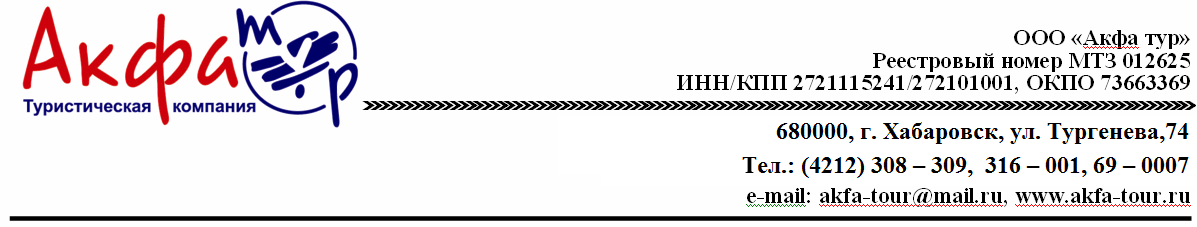 Групповой Тур “Весенние каникулы в Японии”. Март 20198 дней / 7 ночейОдайба-Токио-Йокогама24.03.2019 - 31.03.2019Авиаперелет: из Хабаровска -  25 900 руб/чел (без багажа), 30 900 руб/чел (с багажом). БЛОК МЕСТиз Владивостока -27 500 руб/чел (без багажа), 34 000 руб/чел (с багажом). БЛОК МЕСТ!!!Внимание! Все дополнительные экскурсии заказываются до выезда!24.03 - ДОПОЛНИТЕЛЬНАЯ ВЕЧЕРНЯЯ ЭКСКУРСИЯ В ТЕМАТИЧЕСКИЙ РЕСТОРАН "НИНДЗЯ"  9 500 руб/чел. (при группе от 6 чел.)28.03 -ДОПОЛНИТЕЛЬНАЯ ЭКСКУРСИЯ В TOKYO DISNEY SEA / DISNEYLAND  9 500 руб/чел. (при группе от 6 чел.)29.03 -ДОПОЛНИТЕЛЬНАЯ ЭКСКУРСИЯ В ХАКОНЕ  13 500 руб/чел. (при группе от 6 чел.)30.03 -ДОПОЛНИТЕЛЬНАЯ ЭКСКУРСИЯ В ГОРОД КАМАКУРА 9 000 руб/чел. (при группе от 6 чел.)Отель для данного тура“Toyoko Inn Tokyo Shinagawa-eki Konan-guchi Tennozu isle” три звезды ***В стоимость группового тура в Японию"Весенние каникулы" включено:- проживание в отеле «Toyoko Inn Tokyo Shinagawa-eki Konan-guchi Tennozu Isle» в двухместных или одноместных номерах с завтраком;                                                                                                                                               - День 1 – трансфер в отель с русскоговорящим гидом на заказном автобусе;                                                                - День 8 – трансфер в аэропорт с русскоговорящим гидом на заказном автобусе;                                                                   - 3 экскурсионных дня с гидом на заказном автобусе;                                                                                                             - 3 обеда во время экскурсий;                                                                                                                                                          - входные билеты по экскурсионной программе;                                                                                                                       - мед. страховка;                                                                                                                                                                                                   - оформление визы.                                                                                                                                                                                                       Дополнительно оплачивается:- авиаперелет Хабаровск–Токио-Хабаровск; - дополнительные услуги и экскурсии, не включенные в программу. Проживание в ДВ номере/с чел.Проживание в ОДН номере/с чел.Ребенок до 12-ти лет на доп. кроватиРебенок до 12-ти лет без доп. кровати74 900 руб.85 900 руб.69 900 руб.64 900 руб.ДЕНЬ 1Хабаровск//Владивосток - Токио24.03Вылет из Хабаровска//Владивостока в Токио. Прибытие в Токио, встреча с гидом. Переезд в отель на заказном автобусе.Гид  13:00-18:00.31.03 - ДОПОЛНИТЕЛЬНАЯ ВЕЧЕРНЯЯ ЭКСКУРСИЯ В ТЕМАТИЧЕСКИЙ РЕСТОРАН "НИНДЗЯ" Стоимость  9 500 руб/чел. (при группе от 6 чел.)Загадочная атмосфера ресторана окутывает вас полумраком сразу же после входа. Появившийся из ниоткуда, официант-ниндзя проведет Вас по лабиринтам своего дома. Потайные двери, откидные мостики и многое другое ждет Вас здесь.Гид 18:00-22:00, общественный транспорт.ДЕНЬ 2Одайба25.03Экскурсия на заказном автобусе на насыпной остров Одайба включает в себя посещение: Музея Будущего «Мираикан», выставочного центра "Toyota" - "Mega Web", Ретро Гаража, прогулка по набережной, фото-стоп возле Статуи Свободы, а также Вы прокатитесь на Колесе Обозрения. Шоппинг (по желанию).(Завтрак, обед). Гид, заказной автобус с 09:30-19:30.ДЕНЬ 3Токио26.03Экскурсия по Токио на заказном автобусе включает в себя  посещение: зоопарка Уэно, древнейшего района Асакуса, храма Асакуса Канон, Торговой улочки Накамисе-Дори,  Телебашни Скай Три.(Завтрак, обед). Гид, заказной автобус с 09:00-19:00ДЕНЬ 4Йокогама27.03Экскурсия в город Йокогама на заказном автобусе включает в себя посещение: парка Санкейэн, корабля-музея Хикаву-Мару, порта будущего «Минато Мирай»,а также Башни Лендмарк Тауэр.(Завтрак, обед). Гид, заказной автобус с 09:00-19:00.ДЕНЬ 5 – ДЕНЬ 7Токио28.03-30.03Свободные дни. (Завтрак в отеле).**Возможны экскурсии за дополнительную плату. 28.03 - ДОПОЛНИТЕЛЬНАЯ ЭКСКУРСИЯ В TOKYO DISNEYLAND/DISNEYSEA.  Стоимость 9 500 руб/чел. (при группе от 6 чел.). Гид провожает до парка.Экскурсия  в парк развлечений на общественном транспорте в Диснеевском стиле Токио Дисней Си. Тематика парка посвящена исключительно водной стихии.Гид 08:00-10:00, общественный транспорт.29.03 - ДОПОЛНИТЕЛЬНАЯ ЭКСКУРСИЯ В ХАКОНЕ. Стоимость 13 500 руб/чел (при группе от 6 чел).Экскурсия в парк Хаконе на общественном транспорте (поезд экспресс Romancecar) с гидом включает в себя круиз по озеру Аси, канатную дорогу Хаконе, а также  посещение долины Овакудани и Музея современного искусства под открытым небом.*** Обед включен.Гид, общественный транспорт 09:00-19:00.30.03 – ДОПОЛНИТЕЛЬНАЯ ЭКСКУРСИЯ В КАМАКУРУ. Стоимость 9 000 руб/чел (при группе от 6 чел)Экскурсия в город Камакура на общественном транспорте  включает в себя посещение: статуи Дайбуцу - Великого Будды, храма Цуругаока Хатимангу, Храм Хаседера, сувенирной улицы, а также "Бамбукового" храма Хококудзи с дегустацией чая матча.*** Обед включен.Гид 09:30-17:30, общественный транспорт.ДЕНЬ 8Токио – Хабаровск // Владивосток31.03Выписка из Отеля. Встреча с гидом, трансфер в аэропорт на заказном автобусе. Вылет в Хабаровск//Владивосток.(Завтрак) Гид 09:00-15:00.